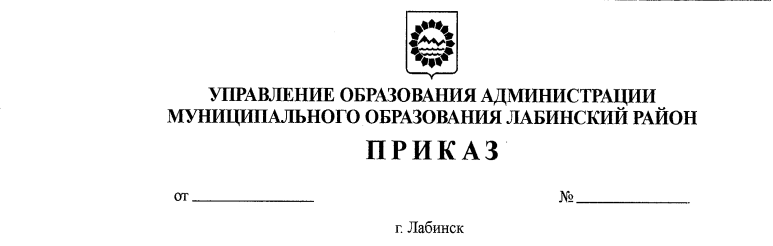                    15.04.2022 г.                                                                    350Об итогах муниципального этапа краевого конкурса изобразительного и декоративно-прикладного творчества «Пасха в кубанской семье»На основании приказа управления образования администрации муниципального образования Лабинский район от 4 апреля 2022 года № 294 «О проведении муниципального этапа краевого конкурса изобразительного и декоративно-прикладного творчества «Пасха в кубанской семье» с 4 по 8 апреля 2022 года проводился муниципальный этап конкурса изобразительного и декоративно-прикладного творчества «Пасха в кубанской семье» (далее – Конкурс). На Конкурс была представлена 391 работа из 40 образовательных организаций, на основании вышеизложенного, п р и к а з ы в а ю:1.   Утвердить:1) итоги участия образовательных организаций района в муниципальном этапе краевого конкурса изобразительного и декоративно-прикладного творчества «Пасха в кубанской семье» (Приложение № 1).2) список победителей, призеров и участников муниципального этапа Краевого конкурса изобразительного и декоративно-прикладного творчества «Пасха в кубанской семье» (Приложение № 2);2. Рекомендовать директорам образовательных организаций, подведомственных управлению образования Лабинского района, объявить благодарность победителям и призёрам Конкурса, педагогам, их подготовившим.3. Контроль над исполнением настоящего приказа возложить на начальника отдела правового, кадрового обеспечения и организации воспитательной работы Г.Н. Приступину.        4. Приказ вступает в силу со дня его подписания.Исполняющий обязанности начальника управления                                                           Н.Е.МаршалкоЛИСТ СОГЛАСОВАНИЯпроекта приказа управления образования  администрации муниципального образования Лабинский районот ________________ №__________«Об итогах муниципального этапа краевого  конкурса изобразительного и декоративно-прикладного творчества «Пасха в кубанской семье»Проект внесен:И.о. директора МБУ ДО ЦВР «Мир Лабы» имени Н. И. Кондратенко города Лабинска                                                                                С.А.ЧерниковаПроект согласован:Заместитель начальника управления образования                                                               Н.А.МацкевичНачальник отдела правового, кадрового обеспечения и организации воспитательной работы                                       Г.Н. ПриступинаЗаместитель начальника отдела правового, кадрового обеспечения и организации воспитательной работы                                       В.С.ГущийЗаявка на рассылку: образовательные организации.Заявку составил:И.о. директора МБУ ДО ЦВР «Мир Лабы» имени Н. И. Кондратенко города Лабинска                                                                               С.А.ЧерниковаИтоги участия образовательных организаций районав муниципальном конкурсе изобразительного и декоративно-прикладного творчества «Пасха в кубанской семье»И.о. директора МБУ ДО ЦВР «Мир Лабы» имени Н. И. Кондратенко города Лабинска                                                                               С.А.ЧерниковаСписок победителей, призёров и участниковмуниципального этапа краевого конкурса изобразительного и декоративно-прикладного творчества «Пасха в кубанской семье»       И.о. директора МБУ ДО ЦВР «Мир Лабы»        имени Н. И. Кондратенко города Лабинска                                                                                         С.А.ЧерниковаПриложение № 1утверждено приказом управления                                                             образования администрации          муниципального образования Лабинского районаот ____________года № _________№п/пОбразовательная организацияКол-во работЧисло победителей/призёров МОБУ СОШ № 1 имени Героя России Н.В. Ростовского города Лабинска Лабинского района 175/9МОБУ СОШ № 2 имени Н.Я. Василенко города Лабинска Лабинского района206/10МОБУ СОШ № 3 им. Е.В. Хлудееваг. Лабинска Лабинского района82/6МОБУ СОШ № 4 им. В.Г. Вареласа г. Лабинска Лабинского района--МОБУ СОШ № 5 им. Г.К. Жукова г. Лабинска Лабинского района248/16МОБУ СОШ № 6 им. А.Г. Турчанинова г. Лабинска Лабинского района103/6МОБУ СОШ № 7 имени А.А. Пономарева города Лабинска Лабинского района21/1МОБУ СОШ № 9 им. И.Ф. Константинова г. Лабинска154/11МОБУ СОШ № 10 имени П.П. Пидины п. Прохладного Лабинского района82/5МОБУ СОШ № 11 им. Героя России И.В. Марьенковаг. Лабинска2110/11МОБУ СОШ № 13 им. А. Свашенко станицы Владимирской Лабинского района176/7МОБУ ООШ №14 им. И.Н. Васильченко ст. Владимирской Лабинского района52/2МОБУ СОШ № 15 имени Н.Д. Егорова станицы Зассовской Лабинского района--МОБУ СОШ № 16 им. И.Н. Нестерова ст. Каладжинской Лабинского района61/5МОБУ ООШ № 17 им. Героя Советского Союза села Гофицкое Лабинского района--МОБУ ООШ № 18 станицы Отважной муниципального образования Лабинского района--МОБУ СОШ № 20 им. Е.Я. Савицкого станицы Чернореченской Лабинского района--МОБУ СОШ № 21 имени А.И. Покрышкина станицы Ахметовской Лабинского района--МОБУ СОШ № 22 им. И.В. Колованова станицы Чамлыкской Лабинского района64/2МОБУ ООШ № 24 хутора Соколихина Лабинского района--МОБУ СОШ № 25 хутора Первая Синюха Лабинского района122/8МОБУ ООШ № 26 ст. Ереминской Лабинского района--МОБУ ООШ № 27 станицы Вознесенской Лабинского района11/0МОБУ СОШ № 28 им. Героя России С.Н. Богданченко ст. Вознесенской Лабинского района2212/10МОБУ ООШ № 29 им. Е.Д. Бершанской пос. Весёлый Лабинского района11/0МОБУ СОШ № 30 имени В.В. Вяхирева поселка Красного Лабинского района21/1МОБУ СОШ № 31 им. А.В. Суворова хут. Харьковского Лабинского района10/1МОБУ СОШ № 32 им. Д.Ф. Лавриненко х. Сладкого Лабинского района--МОБУ СОШ № 33 станицы Упорной Лабинского района--МАУ ДО ЦТ города Лабинска имени Д. Шервашидзе269/17МБУ ДО ЦВР «Мир Лабы» имени Н.И. Кондратенко г. Лабинска368/19МДОБУ детский сад №3 города Лабинска11/0МДОБУ детский сад комбинированного вида №3  станицы Вознесенской53/2МДОБУ детский сад №4 ст. Чамлыкской31/2МДОБУ детский сад №5 города Лабинска32/1МДОБУ детский сад комбинированного вида №7 города Лабинска143/9МДОБУ детский сад №8 поселка Прохладный44/0МДОБУ детский сад №9 города Лабинска 42/2МДОБУ детский сад общеразвивающего вида №10 города Лабинска50/5МДОБУ детский сад №11 города Лабинска137/6МДОБУ детский сад №15 города Лабинска186/12МДОБУ детский сад №17 города Лабинска93/6МДОБУ детский сад №18 города Лабинска72/5МДОБУ детский сад компенсирующего вида №19 города Лабинска11/0МДОБУ детский сад №19 станицы Упорной21/1МДОБУ детский сад комбинированного вида №20  города Лабинска74/3МДОБУ детский сад комбинированного вида №21 города Лабинска63/2МДОБУ детский сад комбинированного вида №21 станицы Владимирской164/6МДОБУ детский сад № 22 города Лабинска20/2МДОБУ детский сад комбинированного вида №26 города Лабинска114/7               ИТОГО:               ИТОГО:391139/218Приложение № 2утверждено приказом управления                                                             образования администрации          муниципального образования Лабинского районаот ____________года № _________№п/пОбразовательное учреждениеФ.И. участникаНазвание работыФ.И.О. руководителятелефонМестоНоминация «Изобразительное искусство» (7 - 9 лет)Номинация «Изобразительное искусство» (7 - 9 лет)Номинация «Изобразительное искусство» (7 - 9 лет)Номинация «Изобразительное искусство» (7 - 9 лет)Номинация «Изобразительное искусство» (7 - 9 лет)Номинация «Изобразительное искусство» (7 - 9 лет)МОБУ СОШ №1 имени Героя России Н.В. Ростовского города Лабинска Лабинского районаМелкумян Светлана«Светлая Пасха»Парфиненко Л.И.1 местоМОБУ СОШ №2 имени Н.Я. Василенко города Лабинска Лабинского района Зимовцева Злата«Светлой Пасхи»Дрокина Е.В.1 местоМОБУ СОШ №2 имени Н.Я. Василенко города Лабинска Лабинского района Тарасов Тарас«Светлой Пасхи»Самарская Е.А.2 местоМОБУ СОШ №2 имени Н.Я. Василенко города Лабинска Лабинского района Смирных Александр«Светлой Пасхи»Самарская Е.А.1 местоМОБУ СОШ №2 имени Н.Я. Василенко города Лабинска Лабинского района Деева Виктория«Пасха на Кубани»Самарская Е.А.2 местоМОБУ СОШ №2 имени Н.Я. Василенко города Лабинска Лабинского района Деева Виктория«Светлой Пасхи»Самарская Е.А.1 местоМОБУ СОШ №2 имени Н.Я. Василенко города Лабинска Лабинского района Тараповская София«Светлой Пасхи»Самарская Е.А.участникМОБУ СОШ №2 имени Н.Я. Василенко города Лабинска Лабинского района Королева Юлия«Светлой Пасхи»Самарская Е.А.участникМОБУ СОШ № 3 им. Е.В. Хлудеева г. Лабинска Лабинского районаВагнер Дмитрий«Светлой Пасхи»Евтушенко Е.И.2 местоМОБУ СОШ №5 им. Г.К. Жукова г. Лабинска Лабинского районаКоденко Влад«Пасхальный звон»Храмова В.А.3 местоМОБУ СОШ № 6 им. А.Г. Турчанинова г. Лабинска Лабинского районаИвченко Арсений«Светлый праздник Пасхи»Шекшаева А.В.3 местоМОБУ СОШ № 6 им. А.Г. Турчанинова г. Лабинска Лабинского районаАнищенкова Виктория«Праздник Пасхи»Бандурова Ю.АучастникМОБУ СОШ №7 им. А.А. Пономарева города ЛабинскаСабанюк Виктория«Светлая Пасха»Чичканева И.А.2 местоМОБУ СОШ № 9 им. И.Ф. Константинова г. ЛабинскаЛымарь Ева«Пасха в кубанской семье»Сахно О.А.1 местоМОБУ СОШ № 9 им. И.Ф. Константинова г. ЛабинскаПетрашова Мария«Пасха в кубанской семье»Закурдаева Е.М.2 местоМОБУ СОШ № 9 им. И.Ф. Константинова г. ЛабинскаКлюмп Артем«Пасха в кубанской семье»Закурадева Е.М.2 местоМОБУ СОШ № 10 им. П.П. Пидины  пос. Прохладного Лабинского районаКашуба Владимир«Светлый праздник – Пасха»Сутягина О.А.2 местоМОБУ СОШ № 11 им. Героя России И.В. Марьенкова г. ЛабинскаЦапкова Полина«Церковь с пасхальными яйцами»Шабашева Н.М.2 местоМОБУ СОШ № 11 им. Героя России И.В. Марьенкова г. ЛабинскаЛарцева София«Пасха»Иванова С.Н.3 местоМОБУ СОШ № 11 им. Героя России И.В. Марьенкова г. ЛабинскаЧернявский Александр«Пасха»Иванова С.Н.3 местоМОБУ СОШ № 11 им. Героя России И.В. Марьенкова г. ЛабинскаИгнатова Татьяна«Пасха»Иванова С.Н.3 местоМОБУ СОШ № 13 им. А. Свашенко станицы Владимирской Лабинского районаПальцев Алексей«День Христова Воскресенья»Кротенок И.А.3 местоМОБУ СОШ № 13 им. А. Свашенко станицы Владимирской Лабинского районаПальцев Алексей«Светлая Пасха»Кротенок И.А.3 местоМОБУ СОШ № 13 им. А. Свашенко станицы Владимирской Лабинского районаХрамова Юлия«Пасхальный кулич»Зябликова Д.А.участникМОБУ СОШ № 13 им. А. Свашенко станицы Владимирской Лабинского районаАвилова Ирина«Пасха!»Зябликова Д.А.участникМОБУ СОШ № 13 им. А. Свашенко станицы Владимирской Лабинского районаТарташная Яна«Светлый праздник»Зябликова Д.А.участникМОБУ СОШ №16 им. И.Н. Нестероваст. Каладжинской Лабинского районаПрийма Евгения«Пасхальный звон»Сотникова Е.Е.2 местоМОБУ СОШ № 25 хутора Первая Синюха Лабинского районаДудко Юлия«Светлой Пасхи»Стеблевская Л.Г.2 местоМОБУ СОШ № 28 им. Героя России С.Н. Богданченко ст. Вознесенской Лабинского районаЗаболотнева Анна«Пасхальный дар»Шилова Т.А.1 местоМОБУ СОШ № 31 им. А.В. Суворова хут. Харьковского Лабинского районаКормильцева Кира«Святая Пасха»Резникова О.В.3 местоМАУ ДО ЦТ имени Д. Шервашидзе г.ЛабинскаКудашова Аделина«Светлая Пасха в храме»Никитина Е.В.1 местоМАУ ДО ЦТ имени Д. Шервашидзе г.ЛабинскаДонченко Виктория«Пасхальный натюрморт»Ладатко В.С.2 местоМАУ ДО ЦТ имени Д. Шервашидзе г.ЛабинскаЧернышков Ярослав«Праздник Светлой Пасхи»Голубов Р.С.3 местоМБУ ДО ЦВР «Мир Лабы» им. Н.И Кондратенко города ЛабинскаСотникова Ирина«Подготовка к Пасхе»Самойленко А.В.1 местоМБУ ДО ЦВР «Мир Лабы» им. Н.И Кондратенко города ЛабинскаПитерских Алина«Цветы на Пасху»Брязгунова О.В.1 местоМБУ ДО ЦВР «Мир Лабы» им. Н.И Кондратенко города ЛабинскаБрязгунов Никита«Пасхальное утро»Брязгунова О.В.1 местоМБУ ДО ЦВР «Мир Лабы» им. Н.И Кондратенко города ЛабинскаБойко Максим«С Пасхой»Дрокина Е.В.1 местоМБУ ДО ЦВР «Мир Лабы» им. Н.И Кондратенко города ЛабинскаНепокрытых Илья«Светлой Пасхи»Дрокина Е.В.1 местоМБУ ДО ЦВР «Мир Лабы» им. Н.И Кондратенко города ЛабинскаСтепаненко Артём«Светлой Пасхи»Дрокина Е.В.1 местоМДОБУ детский сад комбинированного вида №3 станицы ВознесенскойВасиленко Ирина«Христово Воскресенье»Тищенко С.Ш.1 местоМБУ ДО ЦВР «Мир Лабы» им. Н.И Кондратенко города ЛабинскаПитерских Никита«Пасхальный букет»Брязгунова О.В.2 местоМБУ ДО ЦВР «Мир Лабы» им. Н.И Кондратенко города ЛабинскаАзизов Георгий«Пасха у меня дома»Брязгунова О.В.2 местоМБУ ДО ЦВР «Мир Лабы» им. Н.И Кондратенко города ЛабинскаМосоян Маргарита«Светлый праздник»Брязгунова О.В.2 местоМБУ ДО ЦВР «Мир Лабы» им. Н.И Кондратенко города ЛабинскаКравченко Богдан«Пасхальный звон»Брязгунова О.В.2 местоМБУ ДО ЦВР «Мир Лабы» им. Н.И Кондратенко города ЛабинскаМосоян Маргарита«Светлый праздник»Брязгунова О.В.2 местоМБУ ДО ЦВР «Мир Лабы» им. Н.И Кондратенко города ЛабинскаНиколаева Ангелина«Пасхальный зайчик»Дрокина Е.В.2 местоМБУ ДО ЦВР «Мир Лабы» им. Н.И Кондратенко города ЛабинскаЧапцева Елизавета«Пасхальная корзинка»Дрокина Е.В.3 местоМБУ ДО ЦВР «Мир Лабы» им. Н.И Кондратенко города ЛабинскаСергеев Захар«Пасхальное яйцо»Дрокина Е.В.3 местоМДОБУ детский сад комбинированного вида №3 станицы ВознесенскойБачирова Мария«Светлой Пасхи»Ковалева Е.М.2 местоМДОБУ детский сад комбинированного вида №3 станицы ВознесенскойРудаков Кирилл«Пасхальная радость»Баева Н.П.2 местоМДОБУ детский сад №4 ст. Чамлыкской	Цокурова Артем«Пасха»Ерина М.Н.1 местоМДОБУ детский сад №4 ст. ЧамлыкскойАносова Софья«Краски пасхального дня»Ерина М.Н.2 местоМДОБУ детский сад №5 города ЛабинскаЛяшенко Данил«Пасхальный кулич»Храмова Ю.А.2 местоМДОБУ детский сад комбинированного вида №7 города ЛабинскаФомичёв Арсений«Пасха расписная»Дырда Г.П.1 местоМДОБУ детский сад комбинированного вида №7 города ЛабинскаВасиленко Денис«Пасхальная фантазия»Кисляк Т.Ф.1 местоМДОБУ детский сад комбинированного вида №7 города ЛабинскаЛитвиненко Ксения«Светлый праздник Пасхи»Водолазко Л.С.2 местоМДОБУ детский сад комбинированного вида №7 города ЛабинскаСеливанов Роман«Пасхальная корзина»Илькевич Л.В.2 местоМДОБУ детский сад комбинированного вида №7 города ЛабинскаФедоринов Захар«Праздник Светлого Христова Воскресения»Драгомир В.И.3 местоМДОБУ детский сад комбинированного вида №7 города ЛабинскаМамедова Гюльнар«Мамины куличики»Ступицкая И.В.участникМДОБУ детский сад комбинированного вида №7 города ЛабинскаЖукова Любовь«Утро Светлого Христова Воскресения»Ступицкая И.В.участникМДОБУ детский сад № 8 поселка ПрохладныйПанарин Макар«Пасхальный сочельник»Панарина Л.Э.1 местоМДОБУ детский сад №9 города Лабинска Глущенко Денис«Пасхальное угощение»Кривоплясова О.Н.3 местоМДОБУ детский сад №9 города Лабинска Ширяев Михаил«Пасхальный кулич»Кривоплясова О.Н.3 местоМДОБУ детский сад №11 города Лабинска Власова Анастасия«Пасхальный перезвон»Коренева А.С.1 местоМДОБУ детский сад №11 города Лабинска Самсонова Мария«Пасхальный перезвон»Дмитриева Е.Ю.1 местоМДОБУ детский сад №11 города Лабинска Чупырина Олеся«Светлый праздник Пасхи»Квачева И.Г.1 местоМДОБУ детский сад №11 города Лабинска Моисеенко Арина«Пасхальный кулич»Шестакова Е.В.1 местоМДОБУ детский сад №11 города Лабинска Шестаков Мирослав«Светлая Пасха»Костюкович Е.И.1 местоМДОБУ детский сад №11 города Лабинска Вареца Виктория«Пасха глазами детей»Чернозубова В.А.1 местоМДОБУ детский сад №11 города Лабинска Манецкая Ксения«Светлая Пасха»Костюкович Е.Н.2 местоМДОБУ детский сад №11 города Лабинска Гаджимагомедова Амира«Пасхальная корзина»Хлебникова И.С.2 местоМДОБУ детский сад №11 города Лабинска Баласанян Артур«Святое Христово Воскресенья»Шестакова Е.Б.3 местоМДОБУ детский сад №11 города Лабинска Киселева София«Пасхальная радость»Чернозубова В.А.3 местоМДОБУ детский сад №15 города ЛабинскаГладкова София«Христос Воскресе!»Ковалёва И.А1 местоМДОБУ детский сад №15 города ЛабинскаЧернозубова Маша«Светлая Пасха»Краснова М.Ф.1 местоМДОБУ детский сад №15 города ЛабинскаВасилькина Ксения«Христос Воскресе!»Чиркова Н.В.1 местоМДОБУ детский сад №15 города ЛабинскаЦыганков Дмитрий«Христос Воскресе!»Никонова И.В.2 местоМДОБУ детский сад №15 города ЛабинскаСкрылёв Дмитрий«Готовимся к Пасхе»Скрылёва О.С.2 местоМДОБУ детский сад №15 города ЛабинскаМацукова Арина«Пасха»Кобелянская Е.П.3 местоМДОБУ детский сад № 17 города ЛабинскаЖуравлёва Вика«Пасха в кубанской семье»Пискунова Е.Н.1 местоМДОБУ детский сад № 17 города ЛабинскаАртамонова Максим«Светлое Христово Воскресенье»Пискунова Е.Н.1 местоМДОБУ детский сад № 17 города ЛабинскаБуц Арина«Пасхальный кулич»Овсянникова М.П.2 местоМДОБУ детский сад № 17 города ЛабинскаКолесникова Виолетта«Светлая Пасха»Васильева Е.М.3 местоМДОБУ детский сад комбинированного вида №21 станицы ВладимирскойТкачева Лера«Пасхальная корзина»Пилтакян Т.Н.1 местоМДОБУ детский сад комбинированного вида №21 станицы ВладимирскойПотеряхина Алиса«Пасха на столе»Тимофеева Е.Е.1 местоМДОБУ детский сад комбинированного вида №21 станицы ВладимирскойПотеряхина Алиса«Праздничный стол»Пилтакян Т.Н.1 местоМДОБУ детский сад комбинированного вида №21 станицы ВладимирскойКлименко Витя«Пасхальное поздравление»Рубченко О.Я.1 местоМДОБУ детский сад комбинированного вида №21 станицы ВладимирскойСеменяков Антон«Пасха»Новикова Ж.А.2 местоМДОБУ детский сад комбинированного вида №21 станицы ВладимирскойБашкова Маша«Пасха Красная»Новикова Ж.А.2 местоМДОБУ детский сад комбинированного вида №21 станицы ВладимирскойМашистов Антон«Пасхальное утро»Федосеенко Е.А.3 местоМДОБУ детский сад комбинированного вида №21 станицы ВладимирскойБражникова Лера«Пасхальное застолье»Тимофеева Е.Е.3 местоМДОБУ детский сад комбинированного вида №21 станицы ВладимирскойАкопян Руслан«Верба»Тимофеева Е.Е.3 местоМДОБУ детский сад комбинированного вида №21 станицы ВладимирскойМирошниченко Захар«Пасха»Пилтакян Т.Н.участникМДОБУ детский сад комбинированного вида №21 станицы ВладимирскойТкачева Лера«Пасхальный заяц»Федосеенко Е.А.участникМДОБУ детский сад комбинированного вида №21 станицы ВладимирскойКосармыгина Ксения«Пасхальное настроение»Пилтакян Т.Н.участникМДОБУ детский сад комбинированного вида №21 станицы ВладимирскойСмельчакова Маша«Пасха»Пилтакян Т.Н.участникМДОБУ детский сад комбинированного вида №21 станицы ВладимирскойВенза Вероника«Пасха со свечкой»Тимофеева Е.Е.участникМДОБУ общеразвивающего вида №22 города ЛабинскаКопылов Вова«В храме»Пономарева И.А.2 местоМДОБУ общеразвивающего вида №22 города ЛабинскаСтепанян Кира«Встречаем пасху»Пономарева И.А.2 местоМДОБУ детский сад комбинированного вида №26 города ЛабинскаОлейник Василиса«Крашенки»Красношапка М.В.1 местоМДОБУ детский сад комбинированного вида №26 города ЛабинскаКосарев Роман«Пасхальный перезвон»Красношапка М.В.1 местоМДОБУ детский сад комбинированного вида №26 города ЛабинскаМалакеева Анна«Пасха»Перегудова Е.В.2 местоИзобразительное искусство (10-13 лет)Изобразительное искусство (10-13 лет)Изобразительное искусство (10-13 лет)Изобразительное искусство (10-13 лет)Изобразительное искусство (10-13 лет)Изобразительное искусство (10-13 лет)МОБУ СОШ №1 имени Героя России Н.В. Ростовского города Лабинска Лабинского районаКраморов Никита«Встречаем Пасху»Решетова Г.М.1 местоМОБУ СОШ №1 имени Героя России Н.В. Ростовского города Лабинска Лабинского районаЕвлашкова Валентина «Пасхальная радость»Решетова Г.М.2 местоМОБУ СОШ №1 имени Героя России Н.В. Ростовского города Лабинска Лабинского районаСайбель Светлана«Светлая Пасха»Карабанская Е.Г.2 местоМОБУ СОШ №1 имени Героя России Н.В. Ростовского города Лабинска Лабинского районаСамохвалова Виктория«Молитва матери»Решетова Г.М.2 местоМОБУ СОШ №1 имени Героя России Н.В. Ростовского города Лабинска Лабинского районаПарфиненко Антон«Пасхальная графика»Карабанская Е.Г.3 местоМОБУ СОШ №1 имени Героя России Н.В. Ростовского города Лабинска Лабинского районаХарченко Валерия«Пасхальный заяц»Виноградова А.С.3 местоМОБУ СОШ №1 имени Героя России Н.В. Ростовского города Лабинска Лабинского районаРостовская Мария«Пасхальный звон»Карабанская Е.Г.3 местоМОБУ СОШ №1 имени Героя России Н.В. Ростовского города Лабинска Лабинского районаТреглазов Арсений«Пасха – праздник Божий»Юрченко А.В.участникМОБУ СОШ №1 имени Героя России Н.В. Ростовского города Лабинска Лабинского районаРешетникова Альбина«Пасхальный зайчик»Федина Т.В.участникМОБУ СОШ №1 имени Героя России Н.В. Ростовского города Лабинска Лабинского районаВолчанский Кирилл«Пасхальный день»Костокова О.Н.участникМОБУ СОШ № 2 имени Н.Я. Василенко города Лабинска Лабинского районаСинченко Мария«Светлой Пасхи»Данильченко А.Г.1 местоМОБУ СОШ №2 имени Н.Я. Василенко города Лабинска Лабинского районаМартиросян Эмилия«С Пасхой»Данильченко А.Г1 местоМОБУ СОШ № 2 имени Н.Я. Василенко города Лабинска Лабинского районаСмольникова Валерия«Пасха»Данильченко А.Г.2 местоМОБУ СОШ №2 имени Н.Я. Василенко города Лабинска Лабинского районаСолина Виктория«Светлой Пасхи»Бобрус Н.В.2 местоМОБУ СОШ №2 имени Н.Я. Василенко города Лабинска Лабинского районаАкопян Сусанна«Светлой Пасхи»Бобрус Н.В.2 местоМОБУ СОШ №2 имени Н.Я. Василенко города Лабинска Лабинского районаЖуравлева Алёна«Светлой Пасхи»Бобрус Н.В.3 местоМОБУ СОШ №2 имени Н.Я. Василенко города Лабинска Лабинского районаДрокина Ангелина«Светлой Пасхи»Дрокина Е.В.3 местоМОБУ СОШ №2 имени Н.Я. Василенко города Лабинска Лабинского районаЕрмоленко Василий«С Пасхой»Данильченко А.Г.участникМОБУ СОШ №2 имени Н.Я. Василенко города Лабинска Лабинского районаСнегирева Юлия«Светлой Пасхи»Данильченко А.Г.участникМОБУ СОШ № 3 им. Е.В. Хлудеева г.Лабинска Лабинского районаВоропаев Виталий«Бородица»Евтушенко Е.И.1 местоМОБУ СОШ №5 им. Г.К. Жукова г. Лабинска Лабинского районаЗуб Станислав«Пасхальный звон»Грицко Т.Е1 местоМОБУ СОШ №5 им. Г.К. Жукова г. Лабинска Лабинского районаМаклакова Полина«Пасха в кубанской семье»Вагапова С.Н.1 местоМОБУ СОШ №5 им. Г.К. Жукова г. Лабинска Лабинского районаТкаченко Юрий«Пасха»Пушкарева Г.А.1 местоМОБУ СОШ №5 им. Г.К. Жукова г. Лабинска Лабинского районаПушкарева Дарья«Пасха»Пушкарева Г.А.2 местоМОБУ СОШ №5 им. Г.К. Жукова г. Лабинска Лабинского районаКоротунова Ангелина«Пасхальный звон»Пчалова Г.А.2 местоМОБУ СОШ №5 им. Г.К. Жукова г. Лабинска Лабинского районаАндрианова Анастасия«Пасха»Улезько Е.И.3 местоМОБУ СОШ № 10 им. П.П. Пидины пос. Прохладного Лабинского районаМинасян Диана«Пасхальное чудо»Малаева Т.Л.2 местоМОБУ СОШ № 10 им. П.П. Пидины пос. Прохладного Лабинского районаЩебетунова Анастасия«Христово Воскресенье»Малаева Т.Л.3 местоМОБУ СОШ № 10 им. П.П. Пидины пос. Прохладного Лабинского районаРябуха Арсений«Пасхальный кролик»Малаева Т.Л.участникМОБУ СОШ № 11 им. Героя России И.В. Марьенкова г. ЛабинскаОруджева Милана«Пасхальный благовест»Чеснокова И.Б.1 местоМОБУ СОШ № 11 им. Героя России И.В. Марьенкова г. ЛабинскаКлыгина Кира«Пасха в кубанской семье»Матушкина Е.В.2 местоМОБУ СОШ № 13 им. А. Свашенко станицы Владимирской Лабинского районаЖусова Кристина«Пасха в кубанской семье»Максимова Ю.Н.2 местоМОБУ СОШ № 13 им. А. Свашенко станицы Владимирской Лабинского районаХдрян Эльвира«Христос Воскресе!»Сурова Л.А.участникМОБУ ООШ № 14 им. И.Н. Васильченко ст. Владимирской Лабинского районаМисочкина Анастасия«Душа моя, ликуй и пой»Толубаева Е.А.1 местоМОБУ ООШ № 14 им. И.Н. Васильченко ст. Владимирской Лабинского районаМисочкина Екатерина«День сегодня самый главный»Толубаева Е.А.1 местоМОБУ ООШ № 14 им. И.Н. Васильченко ст. Владимирской Лабинского районаЗинченко Вероника«Встречаем Пасху»Шумаева Е.Ю.2 местоМОБУ ООШ № 14 им. И.Н. Васильченко ст. Владимирской Лабинского районаНаконечная Анна«Пасха светлая»Шумаева Е.Ю.участникМОБУ СОШ №16 им. И.Н. Нестероваст. Каладжинской Лабинского районаРазгуляева Анна«Пасхальная корзина»Журбенко С.А.3 местоМОБУ СОШ №16 им. И.Н. Нестероваст. Каладжинской Лабинского районаХахулина Виктория«Светлый праздник»Журбенко С.А.3 местоМОБУ СОШ №16 им. И.Н. Нестероваст. Каладжинской Лабинского районаКруглова Арина«Пасха»Журбенко С.А.3 местоМОБУ СОШ № 22 им. И.В. Колованова ст.Чамлыкской Лабинского районаДуданова Виктория«Пасха на Кубани»Каковиди В.А.1 местоМОБУ СОШ № 22 им. И.В. Колованова ст.Чамлыкской Лабинского районаНартова Дарья«Пасха в кубанской семье»Каковиди В.А.2 местоМОБУ СОШ № 25 хутора Первая Синюха Лабинского районаМалахова Елизавета«С Пасхой»Федорова В.И.3 местоМОБУ СОШ № 25 хутора Первая Синюха Лабинского районаБондаренко Евгений«Куличи»Отрощенко Д.В.участникМОБУ СОШ № 25 хутора Первая Синюха Лабинского районаМартиросян Асмик«Куличи на Пасху»Отрощенко Д.ВучастникМОБУ СОШ № 28 им. Героя России С.Н. Богданченко ст. Вознесенской Лабинского районаРоженко Кристина«Пасхальная трапеза»Конаржевская А.А.2 местоМОБУ СОШ № 28 им. Героя России С.Н. Богданченко ст. Вознесенской Лабинского районаРубан Вероника«Угощайтесь пасхой»Мацкевич И.Е.3 местоМОБУ СОШ № 30 имени В.В. Вяхирева поселка Красного Лабинского районаСухорукова Алина«Пасха в кубанской семье»Скрылева И.Ю.1 местоМАУ ДО ЦТ имени Д. Шервашидзе г.Лабинска Малашенко София«Пасха в кубанской семье»Никитина Е.В.1 местоМАУ ДО ЦТ имени Д. Шервашидзе г.ЛабинскаФилимонова Валерия«Пасха»Голубов Р.С.2 местоМАУ ДО ЦТ имени Д. Шервашидзе г.Лабинска Ишкова Карина«Пасха на Кубани»Ладатко В.С.2 местоМАУ ДО ЦТ имени Д. Шервашидзе г.Лабинска Коротунова Ангелина«Утро в Воскресенье Христово»Никитина Е.В.2 местоМАУ ДО ЦТ имени Д. Шервашидзе г.ЛабинскаПоликша Варвара«Пасхальный натюрморт»Голубов Р.С.3 местоМБУ ДО ЦВР «Мир Лабы» им. Н.И. Кондратенко города ЛабинскаКоршунова Дарья«Кулич на Пасху»Брязгунова О.В.1 местоМБУ ДО ЦВР «Мир Лабы» им. Н.И. Кондратенко города ЛабинскаПлатов Сергей«Встречаем Пасху»Самойленко А.В.2 местоМБУ ДО ЦВР «Мир Лабы» им. Н.И. Кондратенко города ЛабинскаБекаев Илес«Красим яйца»Брязгунова О.В.2 местоМБУ ДО ЦВР «Мир Лабы» им. Н.И. Кондратенко города ЛабинскаАлифиренко Максим«Пасхальный звон»Брязгунова О.В.2 местоМБУ ДО ЦВР «Мир Лабы» им. Н.И. Кондратенко города ЛабинскаКоваль Дарья«Пасхальное блюдо»Брязгунова О.В.3 местоМБУ ДО ЦВР «Мир Лабы» им. Н.И. Кондратенко города ЛабинскаКалинина Юлия«Благая весть»Шматова А.А.3 местоМБУ ДО ЦВР «Мир Лабы» им. Н.И. Кондратенко города ЛабинскаТрифонова Екатерина«Пасха»Брязгунова О.В.участникМБУ ДО ЦВР «Мир Лабы» им. Н.И. Кондратенко города ЛабинскаГулин Сергей«Светлое утро»Брязгунова О.В.участникМБУ ДО ЦВР «Мир Лабы» им. Н.И. Кондратенко города ЛабинскаСмыков Иван«Любимая Пасха»Брязгунова О.В.участникМБУ ДО ЦВР «Мир Лабы» им. Н.И. Кондратенко города ЛабинскаЮденко Даниил«Радостный день»Шматова А.А.участникМБУ ДО ЦВР «Мир Лабы» им. Н.И. Кондратенко города ЛабинскаСутырин Сергей«Пасхальный звон»Шматова А.А.участникМБУ ДО ЦВР «Мир Лабы» им. Н.И. Кондратенко города ЛабинскаБондаренко Диана«Как на светлое воскресенье»Шматова А.А.участникИзобразительное искусство (14 - 17 лет)Изобразительное искусство (14 - 17 лет)Изобразительное искусство (14 - 17 лет)Изобразительное искусство (14 - 17 лет)Изобразительное искусство (14 - 17 лет)Изобразительное искусство (14 - 17 лет)МОБУ СОШ №5 им. Г.К. Жукова г.Лабинска Лабинского районаГрицко Анастасия «Пасхальный звон»Грицко Т.Е.1 местоМОБУ СОШ №5 им. Г.К. Жукова г.Лабинска Лабинского районаПартиспанянц Камилла«Пасхальный звон»Грицко Т.Е.1 местоМОБУ СОШ №5 им. Г.К. Жукова г.Лабинска Лабинского районаМелентьев Глеб«Пасха»Грицко Т.Е.2 местоМОБУ СОШ №5 им. Г.К. Жукова г.Лабинска Лабинского районаТолумбекова Юлия«Пасхальный звон»Грицко Т.Е.2 местоМОБУ СОШ №5 им. Г.К. Жукова г.Лабинска Лабинского районаЕгупов Глеб«Пасхальный звон»Грицко Т.Е.3 местоМОБУ СОШ №5 им. Г.К. Жукова г.Лабинска Лабинского районаРязанова Елена«Пасхальный звон»Грицко Т.Е.3 местоМОБУ СОШ № 13 им. А. Свашенко станицы Владимирской Лабинского районаГригорян Светлана«Пасхальный кулич»Герасимова И.Г.1 местоМОБУ СОШ № 13 им. А. Свашенко станицы Владимирской Лабинского районаМололкина Алина«Пасхальный кулич»Герасимова И.Г.1 местоМОБУ СОШ № 13 им. А. Свашенко станицы Владимирской Лабинского районаФролова Виктория«Пасха в кубанской семье»Станкевич А.А.2 местоМОБУ ООШ № 14 им. И.Н. Васильченко ст. Владимирской Лабинского районаОлейникова Елизавета«Пасхально утро»Шумаева Е.Ю.2 местоМОБУ СОШ № 25 хутора Первая Синюха Лабинского районаАлферов Дмитрий«Пасха»Орощенко В.В.1 местоМОБУ СОШ № 25 хутора Первая Синюха Лабинского районаЯроцкий Илья«Готовимся к Пасхе»Орощенко В.В.2 местоМОБУ СОШ № 28 им. Героя России С.Н. Богданченко ст. Вознесенской Лабинского районаОльшанская Анастасия«Пасха в кубанской семье»Алахвердиев К.М.Гран-приМОБУ СОШ № 30 имени В.В. Вяхирева поселка Красного Лабинского районаХарин Александр«Наступает светлый праздник Пасхи»Скрылева И.Ю.2 местоНоминация «Декоративно-прикладное искусство» (7-9 лет)Номинация «Декоративно-прикладное искусство» (7-9 лет)Номинация «Декоративно-прикладное искусство» (7-9 лет)Номинация «Декоративно-прикладное искусство» (7-9 лет)Номинация «Декоративно-прикладное искусство» (7-9 лет)Номинация «Декоративно-прикладное искусство» (7-9 лет)МОБУ СОШ №1 имени Героя России Н.В. Ростовского города Лабинска Лабинского районаКостокова Бэлла«Пасхальная Верба»Сидоркина Е.А.2 местоМОБУ СОШ №1 имени Героя России Н.В. Ростовского города Лабинска Лабинского районаМаршалко Виктория«Пасхальная корзинка»Парфиненко Л.И.3 местоМОБУ СОШ № 2 имени Н.Я. Василенко города Лабинска Лабинского районаЕрзелев Александр«Цыплята»Самарская Е.А.1 местоМОБУ СОШ № 3 им. Е.В. Хлудеева г. Лабинска Лабинского районаПолига Вероника«Скоро Пасха»Евтушенко Е.И.1 местоМОБУ СОШ № 3 им. Е.В. Хлудеева г. Лабинска Лабинского районаКоробова Алиса«Пасхальная радость»Евтушенко Е.И.2 местоМОБУ СОШ № 2 имени Н.Я. Василенко города Лабинска Лабинского районаСазонова Мария«С Пасхой»Самарская Е.А.3 местоМОБУ СОШ № 3 им. Е.В. Хлудеева г. Лабинска Лабинского районаКолесников Роман«Пасха»Евтушенко Е.И.3 местоМОБУ СОШ № 5 имени Г.К. Жукова г. Лабинска Лабинского районаЧижикова Анастасия«Пасхальный звон»Храмова В.А.1 местоМОБУ СОШ № 5 имени Г.К. Жукова г. Лабинска Лабинского районаЕлисеева Влада«Пасхальное яйцо»Грицко Т.Е.2 местоМОБУ СОШ № 5 имени Г.К. Жукова г. Лабинска Лабинского районаГоликова Юлия«Пасхальный звон»Храмова В.А.2 местоМОБУ СОШ № 6 им. А.Г. Турчаниноваг. Лабинска Лабинского районаСотникова Ирина«Пасхальная чаша»Супрун О.Н.1 местоМОБУ СОШ № 6 им. А.Г. Турчаниноваг. Лабинска Лабинского районаЛапина Арина«Пасха в кубанской»Савченко Е.М.1 местоМОБУ СОШ № 6 им. А.Г. Турчаниноваг. Лабинска Лабинского районаМанецкий Егор«Пасха в кубанской семье»Савченко Е.М.1 местоМОБУ СОШ № 6 им. А.Г. Турчаниноваг. Лабинска Лабинского районаОрлова Алина«Пасхальная радость»Бандурова Ю.А.3 местоМОБУ СОШ № 6 им. А.Г. Турчаниноваг. Лабинска Лабинского районаАнищенкова Виктория«Пасхальное чудо»Бандурова Ю.А.3 местоМОБУ СОШ № 6 им. А.Г. Турчаниноваг. Лабинска Лабинского районаНикифоров Кирилл«Пасха в кубанской семье»Савченко Е.М.3 местоМОБУ СОШ №7 им. А.А. Пономарева города ЛабинскаСабанюк Виктория«Пасхальная корзинка»Чичканева И.А.2 местоМОБУ СОШ № 9 им. И.Ф. Константинова г. ЛабинскаФиленко Екатерина«Пасха в кубанской семье»Закурдаева Е.М.2 местоМОБУ СОШ № 9 им. И.Ф. Константинова г. ЛабинскаСитаев Всеволод«Пасха в кубанской семье»Володина М.А.2 местоМОБУ СОШ № 9 им. И.Ф. Константинова г. ЛабинскаВьюнов Илья«Пасха в кубанской семье»Закурдаева Е.М.2 местоМОБУ СОШ № 9 им. И.Ф. Константинова г. ЛабинскаБолдырева Арина«Пасха в кубанской семье»Туманян В.П.2 местоМОБУ СОШ № 9 им. И.Ф. Константинова г. ЛабинскаМурашкин Владимир«Пасха в кубанской семье»Сахно О.А.3 местоМОБУ СОШ № 9 им. И.Ф. Константинова г. ЛабинскаКовалева Яна«Пасха в кубанской семье»Фатеева Л.Е.3 местоМОБУ СОШ № 11 им. Героя России И.В. Марьенкова г. ЛабинскаСтепанов Никита«Праздник светлого Воскресенья»Шабашева Н.М.1 местоМОБУ СОШ № 11 им. Героя России И.В. Марьенкова г. ЛабинскаЖелдашев Салим«Пасхальная радость»Иванова С.Н.3 местоМОБУ СОШ № 11 им. Героя России И.В. Марьенкова г. ЛабинскаРевенко Тимофей«Пасха в кубанской семье»Иванова С.Н.3 местоМОБУ СОШ № 13 им. А. Свашенко станицы Владимирской Лабинского районаПоминова Мария«Пасха в кубанской семье»Катасонова Н.Г.1 местоМОБУ СОШ № 13 им. А. Свашенко станицы Владимирской Лабинского районаБеляков Богдан«Пасхальная корзина»Катасонова Н.Г.2 местоМОБУ СОШ № 16 им. И.Н. Нестерова ст. Каладжинской Лабинского районаЖурбенко Марина«Пасха в кубанской семье»Журбенко С.А.1 местоМОБУ СОШ № 25 хутора Первая Синюха Лабинского районаДудко Юлия«Пасхальная радость»Стеблевская Л.Г.3 местоМОБУ СОШ № 25 хутора Первая Синюха Лабинского районаНецветова Дарья«С праздником Пасхи!»Стеблевская Л.Г.3 местоМОБУ ООШ № 27 станицы Вознесенской Лабинского районаКарасев Иван«Светлый праздник»Стешенко Е.Е.1 местоМОБУ СОШ № 28 им. Героя России С.Н. Богданченко ст. Вознесенской Лабинского районаАфонина Зарина«Пасхальное дерево»Хитрикова Н.Д.1 местоМОБУ СОШ № 28 им. Героя России С.Н. Богданченко ст. Вознесенской Лабинского районаРеснянский Иван«Пасхальный цыплёнок»Емцова А.В.1 местоМОБУ СОШ № 28 им. Героя России С.Н. Богданченко ст. Вознесенской Лабинского районаСватенко Сергей«Пасхальный день»Емцова А.В.1 местоМОБУ СОШ № 28 им. Героя России С.Н. Богданченко ст. Вознесенской Лабинского районаДимитриева Полина«Пасхальная корзина»Емцова А.В.1 местоМОБУ СОШ № 28 им. Героя России С.Н. Богданченко ст. Вознесенской Лабинского районаЗемляницина Елена«Пасхальная курочка»Емцова А.В.2 местоМОБУ ООШ № 29 им. Е.Д. Бершанской  пос.  Весёлый Лабинского районаФедоренко Анастасия«Светлый праздник»Владимирова Е.Е.Гран-приМАУ ДО ЦТ имени Д. Шервашидзе г. ЛабинскаВласова Ксения«Пасхальный букет»Сизькова А.А.1 местоМАУ ДО ЦТ имени Д. Шервашидзе г. ЛабинскаВолошина Злата«Пасхальная весна»Волохова С.Ю.1 местоМАУ ДО ЦТ имени Д. Шервашидзе г. ЛабинскаШвед Дарина«Пасхальная корзинка»Кузнецова И.П.1 местоМАУ ДО ЦТ имени Д. Шервашидзе г. ЛабинскаВолошина Злата«Пасхальная корзинка»Сизькова А.А.1 местоМАУ ДО ЦТ имени Д. Шервашидзе г. ЛабинскаВласова Ксения«Торжество»Волохова С.Ю.1 местоМАУ ДО ЦТ имени Д. Шервашидзе г. ЛабинскаБоровик Есения«Пасхальные цыплята»Кузнецова И.П.2 местоМАУ ДО ЦТ имени Д. Шервашидзе г. ЛабинскаКоваль Виолетта«Пасхальная фантазия»Волохова С.Ю.1 местоМАУ ДО ЦТ имени Д. Шервашидзе г. ЛабинскаЕрофеева Алиса«Пасхальное яйцо»Кузнецова И.П.2 местоМАУ ДО ЦТ имени Д. Шервашидзе г. ЛабинскаВолохова Анастасия«Пасхальное чудо»Волохова С.Ю.2 местоМАУ ДО ЦТ имени Д. Шервашидзе г. ЛабинскаПолига Вероника«Пасхальная радость»Волохова С.Ю.2 местоМАУ ДО ЦТ имени Д. Шервашидзе г. ЛабинскаСаакян Иветта«Пасхальный сувенир»Волохова С.Ю.2 местоМАУ ДО ЦТ имени Д. Шервашидзе г. ЛабинскаКалинина Пелагея«Пасхальная карусель»Волохова С.Ю.2 местоМБУ ДО ЦВР «Мир Лабы» им. Н.И. Кондратенко города ЛабинскаСаакян Иветта«Пасхальное чудо»Евтушенко Е.И2 местоМБУ ДО ЦВР «Мир Лабы» им. Н.И. Кондратенко города ЛабинскаКаращук Семён«Счастливой Пасхи!»Прудякова Л.Л.3 местоМБУ ДО ЦВР «Мир Лабы» им. Н.И. Кондратенко города ЛабинскаЛипатова Александра«Ждём прихода Пасхи»Прудякова Л.Л.3 местоМБУ ДО ЦВР «Мир Лабы» им. Н.И. Кондратенко города ЛабинскаКотельникова Полина«Пасхальная радость»Прудякова Л.Л.участникМБУ ДО ЦВР «Мир Лабы» им. Н.И. Кондратенко города ЛабинскаПаранин Семён«Пасху мы встречаем»Прудякова Л.Л.участникМБУ ДО ЦВР «Мир Лабы» им. Н.И. Кондратенко города ЛабинскаПетрашова Мария«Счастливой Пасхи»Прудякова Л.Л.участникМДОБУ детский сад комбинированного вида №3 станицы ВознесенскойФилатова Татьяна«Пасхальный заяц»Скорикова М.Б.1 местоМДОБУ детский сад комбинированного вида №3 станицы ВознесенскойЕфремова Алина«Пасхальная корзина»Гудкова Е.Б.1 местоМДОБУ детский сад №4 ст. ЧамлыкскойДронова София«Пасхальная корзина»Ерина М.Н.3 местоМДОБУ детский сад №5 города ЛабинскаКузнецов Лев«Пасхальная корзинка»Ситаева С.А1 местоМДОБУ детский сад №5 города ЛабинскаГоликова Екатерина«Светлый праздник Пасхи»Устич Н.И.1 местоМДОБУ детский сад комбинированного вида №7 города ЛабинскаВолобуева Катя«Гнездышко счастья»Диденко О.А.1 местоМДОБУ детский сад комбинированного вида №7 города ЛабинскаПетрова Вероника«Пасха пахнет миром»Шелестова Т.П.2 местоМДОБУ детский сад комбинированного вида №7 города ЛабинскаГобер Эва«Яичко к Христову дню»Диденко О.А.2 местоМДОБУ детский сад комбинированного вида №7 города ЛабинскаСолдатов Егор«Светлой Вам Пасхи!»Шелестова Т.П.2 местоМДОБУ детский сад комбинированного вида №7 города ЛабинскаКоролёва Ангелина«Дары Пасхальной самобранки»Кисляк Т.Ф.3 местоМДОБУ детский сад комбинированного вида №7 города ЛабинскаТомилов Кирилл«Курочка - наседка к Пасхе»Дырда Г.П.3 местоМДОБУ детский сад комбинированного вида №7 города ЛабинскаПрокопенко Алиса«Пасха кубанская - щедрая и прекрасная»Драгомир В.И.3 местоМДОБУ детский сад № 8 поселка ПрохладныйЕрмола София«Светлая Пасха»Игнацевич О.В.1 местоМДОБУ детский сад общеразвивающего вида №10 города ЛабинскаЕрёменко Вероника«В ожидании Пасхи»Бублиёва Л.А.2 местоМДОБУ детский сад общеразвивающего вида №10 города ЛабинскаЮсова Анастасия«Святой праздник Пасхи»Дядина Е.С.2 местоМДОБУ детский сад общеразвивающего вида №10 города ЛабинскаВласенко Константин«Пасхальный венок»Бублиёва Л.А.3 местоМДОБУ детский сад №11города Лабинска Загирова Зайнаб«Пасхальный букет»Коренева А.С.1 местоМДОБУ детский сад №11города Лабинска Онищенко София«Пасхальная корзина»Пихтерева Л.А.2 местоМДОБУ детский сад №11города Лабинска Кавунова Мария«Пасхальные яйца»Топольскова Е.С.3 местоМДОБУ детский сад №15 города ЛабинскаШульга Кирилл«Пасхальная радость»Клемешева И.В.1 местоМДОБУ детский сад №15 города ЛабинскаМашурова Даша«Праздник светлой Пасхи»Кобелянская Е.П.1 местоМДОБУ детский сад №15 города ЛабинскаСухатерин Миша«Пасха»Ковалёва И.А.2 местоМДОБУ детский сад №15 города ЛабинскаРепка Юлия«Светлая Пасха»Кобелянская Е.П.2 местоМДОБУ детский сад №15 города ЛабинскаГладкова Анастасия«Светлая Пасха»Цыганкова Т.П.3 местоМДОБУ детский сад №15 города ЛабинскаДеренговский Роман«Пасха»Львова Н.В.3 местоМДОБУ детский сад №15 города ЛабинскаРодионова Кира«Пасхальная радость»Кобелянская Е.П.3 местоМДОБУ детский сад №15 города ЛабинскаВоднева Ксения«Пасха»Кобелянская Е.П.3 местоМДОБУ детский сад №15 города ЛабинскаРепка Юлия«Пасха пришла»Расторгуева М.И.3 местоМДОБУ детский сад №15 города ЛабинскаСидоренко Алёна«Христос Воскресе!»Утешева О.В.3 местоМДОБУ детский сад № 17 города ЛабинскаГерасимов Вячеслав«Курочка – наседка»Зайцева Е.С.1 местоМДОБУ детский сад № 17 города ЛабинскаБуц Арина«Пасхальная семейка»Овсянникова М.П.2 местоМДОБУ детский сад № 17 города ЛабинскаХрустиль Арсений«Пасхальная корзина»Крылова О.И.3 местоМДОБУ детский сад № 17 города ЛабинскаЦыбульников Максим«Пасхальный букет»Нилова О.В.3 местоМДОБУ детский сад №18 города ЛабинскаАвдеева София«Пасха»Кравченко Е.Г.1 местоМДОБУ детский сад №18 города ЛабинскаКотов Александр«Христос - Воскрес»Печеная Г.С.1 местоМДОБУ детский сад №18 города ЛабинскаШиряев Тимур«Пасхальное настроение»Марченко Е.В.2 местоМДОБУ детский сад №18 города ЛабинскаВалуйская Ева«Пасхальная композиция»Орехова Е.И.3 местоМДОБУ детский сад №18 города ЛабинскаВоднева Татьяна«Пасхальная корзина»Прудская Н.В.3 местоМДОБУ детский сад №18 города ЛабинскаПодошевский Игорь«Пасхальная корзинка»Герасименко Е.В.3 местоМДОБУ детский сад №18 города ЛабинскаКотов Александр«Пасхальный зайчикПеченая Г.П.3 местоМДОБУ детский сад компенсирующего вида №19 города ЛабинскаКурдюков Максим«Пасхальная картина»Пьянкова С.Н.1 местоМДОБУ детский сад №19 станицы УпорнойПутинцева Мелисса«Великая Пасха»Шарудилова Н.В.1 местоМДОБУ детский сад №19 станицы УпорнойСеливанова Лариса«Пасхальный кролик»Шарудилова Н.В.3 местоМДОБУ детский сад комбинированного вида №20 города ЛабинскаМашуров Максим«Пасхальная корзина»Гурская Ю.В.1 местоМДОБУ детский сад комбинированного вида №20 города ЛабинскаСеминиченко Есения«Встречаем Паху»Котенко В.В.2 местоМДОБУ детский сад комбинированного вида №20 города ЛабинскаТоросян Эвелина«Пасхальный натюрморт»Берникова Р.З.3 местоМДОБУ детский сад комбинированного вида № 21 города ЛабинскаБурцев Иван«Пасхальная корзина»Трухина Л.В.1 местоМДОБУ детский сад комбинированного вида № 21 города ЛабинскаСтаршов Павел«Со светлой Пасхой»Трухина Л.В.2 местоМДОБУ детский сад комбинированного вида № 21 города ЛабинскаКоллективная работа гр. №6«Праздник Пасхи»Долженко Н.Н.3 местоМДОБУ детский сад комбинированного вида № 21 города ЛабинскаДумчиков Савелий«Пасхальное панно»Трухина Л.В.участникМДОБУ детский сад комбинированного вида №21 станицы ВладимирскойКозбаев Ахмат«Пасхальное яйцо»Икрянникова Т.С.Гран-приМДОБУ детский сад комбинированного вида №21 станицы ВладимирскойСиницын Ратибор«Украшение к Пасхе»Тимофеева Е.Е.3 местоМДОБУ детский сад комбинированного вида №21 станицы ВладимирскойМеднов Вова«Пасхальное украшение»Федосеенко Е.А.участникМДОБУ детский сад комбинированного вида №26 города ЛабинскаСочков Мирослав«Пасхальная корзина»Перегудова Е.В.1 местоМДОБУ детский сад комбинированного вида №26 города ЛабинскаЧернозубовы Варя, Соня«Пасхальный букет»Перегудова Е.В.1 местоМДОБУ детский сад комбинированного вида №26 города ЛабинскаЗакиров Артур«Пасхальный цыплёнок»Перегудова Е.В.2 местоМДОБУ детский сад комбинированного вида №26 города ЛабинскаМедведева Виктория«Букет к Пасхе»Коростелева И.В.2 местоМДОБУ детский сад комбинированного вида №26 города ЛабинскаИванова Светлана«Пасхальное чудо»Коростелева И.В.2 местоМДОБУ детский сад комбинированного вида №26 города ЛабинскаСубочев Кирилл«Готовимся к Пасхе»Азранина О.В.3 местоМДОБУ детский сад комбинированного вида №26 города ЛабинскаСубочев Егор«Встречаем светлый праздник»Бочарова Н.А.3 местоМДОБУ детский сад комбинированного вида №26 города ЛабинскаТопольсков Александр«Пасхальное настроение»Бочарова Н.А.3 местоНоминация «Декоративно-прикладное искусство» (10-13 лет)Номинация «Декоративно-прикладное искусство» (10-13 лет)Номинация «Декоративно-прикладное искусство» (10-13 лет)Номинация «Декоративно-прикладное искусство» (10-13 лет)Номинация «Декоративно-прикладное искусство» (10-13 лет)Номинация «Декоративно-прикладное искусство» (10-13 лет)МОБУ СОШ №1 имени Героя России Н.В. Ростовского города Лабинска Лабинского районаСамойлова Софья«Пасхальное яйцо»Решетова Г.М.1 местоМОБУ СОШ №1 имени Героя России Н.В. Ростовского города Лабинска Лабинского районаИсаев Даниил«Пасхальный сувенир»Акименко А.И.1 местоМОБУ СОШ №1 имени Героя России Н.В. Ростовского города Лабинска Лабинского районаСуздалева Лиза«Пасхальная верба»Костокова О.Н.1 местоМОБУ СОШ №1 имени Героя России Н.В. Ростовского города Лабинска Лабинского районаБулатова Лидия«Пасхальная шкатулка»Решетова Г.М.2 местоМОБУ СОШ № 2 имени Н.Я. Василенко города Лабинска Лабинского районаАсеев Александр«Пасхальный сюрприз»Данильченко А.Г.2 местоМОБУ СОШ № 3 им. Е.В. Хлудеева г. Лабинска Лабинского районаСтрельцова Мария«С праздником Пасхи»Соколина О.А.2 местоМОБУ СОШ № 6 им. А.Г. Турчаниноваг. Лабинска Лабинского районаМарфина Вероника«Пасхальная корзинка»Земских О.В.2 местоМОБУ СОШ № 6 им. А.Г. Турчаниноваг. Лабинска Лабинского районаЯковлева Анастасия«Пасхальная композиция»Земских О.В.3 местоМОБУ СОШ № 9 им. И.Ф. Константинова г. ЛабинскаКириченко Ольга«Пасхальная композиция»Белоусова Е.Е.1 местоМОБУ СОШ № 9 им. И.Ф. Константинова г. ЛабинскаОкулова Стефания«Пасхальное чудо»Белоусова Е.Е.1 местоМОБУ СОШ № 9 им. И.Ф. Константинова г. ЛабинскаМнацаканян Вероника«Пасхальная корзинка»Белоусова Е.Е.2 местоМОБУ СОШ № 10 им. П.П. Пидины  пос. Прохладного Лабинского районаПриходько Виктория«С Пасхой!»Малаева Т.Л.2 местоМОБУ СОШ № 11 им. Героя России И.В. Марьенкова г. ЛабинскаБондаренко Анастасия«Пасхальное чудо»Петренко А.Ю.Гран-приМОБУ СОШ № 11 им. Героя России И.В. Марьенкова г. ЛабинскаВласов Никита«Пасха»Матушкина Е.В.1 местоМОБУ СОШ № 13 им. А. Свашенко станицы Владимирской Лабинского районаГончарова Алиса«Со светлой Пасхой»Севостьянова С.В.Гран-приМОБУ СОШ № 13 им. А. Свашенко станицы Владимирской Лабинского районаМолчанов Мирослав«Пасхальная корзина»Пендирова С.С.1 местоМОБУ СОШ № 13 им. А. Свашенко станицы Владимирской Лабинского районаГруздева Дарья«Пасхальное утро»Сурова Л.А.3 местоМОБУ СОШ №16 им. И.Н. Нестероваст. Каладжинской Лабинского районаСотникова Софья«Пасхальная корзина»Сотникова Е.Е.2 местоМОБУ СОШ № 22 им. И.В. Колованова ст. Чамлыкской Лабинского районаИсакова Кристина«Пасхальная подставка»Каковиди В.А.3 местоМОБУ СОШ № 25 хутора Первая Синюха Лабинского районаКапшук Арина«Пасха в кубанской семье»Федорова В.И.1 местоМОБУ СОШ № 25 хутора Первая Синюха Лабинского районаАлферов Яков«Пасхальная корзина»Отрощенко В.В.2 местоМОБУ СОШ № 25 хутора Первая Синюха Лабинского районаКалиненко Анастасия«Готовимся к Пасхе»Отрощенко Д.С.2 местоМОБУ СОШ № 28 им. Героя России С.Н. Богданченко ст. Вознесенской Лабинского районаАкимова Анастасия«Пасхальный стол»Конаржевская А.А.2 местоМАУ ДО ЦТ имени Д. Шервашидзе г. ЛабинскаДворецкая Екатерина«Пасхальный вечер»Кузнецова И.П.1 местоМАУ ДО ЦТ имени Д. Шервашидзе г. ЛабинскаКалинина Елизавета«Пасхальный дар»Калинина Н.М.2 местоМАУ ДО ЦТ имени Д. Шервашидзе г. ЛабинскаШиринова София«Пасхальное лукошко»Волохова С.Ю.2 местоМАУ ДО ЦТ имени Д. Шервашидзе г. ЛабинскаПащенко Дарья«Пасхальный набор»Кузнецова И.П.2 местоМБУ ДО ЦВР «Мир Лабы» им. Н.И. Кондратенко города ЛабинскаШалыгина Элина«Светлый праздник»Шматова А.А.3 местоНоминация «Декоративно-прикладное искусство» (14-17 лет)Номинация «Декоративно-прикладное искусство» (14-17 лет)Номинация «Декоративно-прикладное искусство» (14-17 лет)Номинация «Декоративно-прикладное искусство» (14-17 лет)Номинация «Декоративно-прикладное искусство» (14-17 лет)Номинация «Декоративно-прикладное искусство» (14-17 лет)МОБУ СОШ № 28 им. Героя России С.Н. Богданченко ст. Вознесенской Лабинского районаКозлова Надежда«Пасхальная курочка»Кошлатая Е.Д.1 местоНоминация «Открытка» (7-9 лет)Номинация «Открытка» (7-9 лет)Номинация «Открытка» (7-9 лет)Номинация «Открытка» (7-9 лет)Номинация «Открытка» (7-9 лет)Номинация «Открытка» (7-9 лет)МОБУ СОШ № 9 им. И.Ф. Константинова г. ЛабинскаДжобава Георгий«Пасха в кубанской семье»Масиенко Е.В.3 местоМОБУ СОШ № 11 им. Героя России И.В. Марьенкова г. ЛабинскаДоронин Алексей«Счастливой Пасхи»Дорохова Л.Н.2 местоМОБУ СОШ № 22 им. И.В. Колованова ст.Чамлыкской Лабинского районаИвашина Дарья«Поздравляю с Пасхой»Бушман И.А.Гран-приМОБУ СОШ № 22 им. И.В. Колованова ст.Чамлыкской Лабинского районаГалкин Сергей«Пасхальное поздравление»Бушман И.А.1 местоМОБУ СОШ № 28 им. Героя России С.Н. Богданченко ст. Вознесенской Лабинского районаРадченко Александр«Христос Воскресе!»Шилова Т.А.1 местоМБУ ДО ЦВР «Мир Лабы» им. Н.И. Кондратенко города ЛабинскаДубровин Артём«Пасхальная открытка»Прудякова Л.Л.3 местоМДОБУ детский сад № 8 поселка ПрохладныйДавыскиба Александр«Пасхальная открытка»Соколовская В.Н.1 местоМДОБУ детский сад №9 города Лабинска Белевцова Мария«Святой Пасхи!»Кривоплясова О.Н.1 местоМДОБУ детский сад №9 города Лабинска Черняева Даша«С праздником Пасхи!»Кривоплясова О.Н.1 местоМДОБУ детский сад комбинированного вида №20 города ЛабинскаЛюбченко Илья«С Пасхой»Визавикина С.А.1 местоНоминация «Открытка» (10-13 лет)Номинация «Открытка» (10-13 лет)Номинация «Открытка» (10-13 лет)Номинация «Открытка» (10-13 лет)Номинация «Открытка» (10-13 лет)Номинация «Открытка» (10-13 лет)МОБУ СОШ № 5 имени Г.К. Жукова г. Лабинска Лабинского районаСтрельникова Ксения«Христос Воскресе!»Вагапова С.Н2 местоМОБУ СОШ № 10 им. П.П. Пидины пос. Прохладного Лабинского районаСоколовский Макар«С праздником!»Сутягина О.А.1 местоМОБУ СОШ № 11 им. Героя России И.В. Марьенкова г. ЛабинскаДоронина Вероника«Радость в сердце»Матушкина Е.В.Гран-приМОБУ СОШ № 13 им. А. Свашенко станицы Владимирской Лабинского районаИванова Полина«Пасхальная корзина»Станкевич А.А.2 местоМОБУ СОШ № 28 им. Героя России С.Н. Богданченко ст. Вознесенской Лабинского районаКизима Маргарита«С праздником святой Пасхи»Богачева З.Н.2 местоМБУ ДО ЦВР «Мир Лабы» им. Н.И. Кондратенко города ЛабинскаПавлюков Архип«Со светлой вестью»Шматова А.А.3 местоНоминация «Открытка» (14-17 лет)Номинация «Открытка» (14-17 лет)Номинация «Открытка» (14-17 лет)Номинация «Открытка» (14-17 лет)Номинация «Открытка» (14-17 лет)Номинация «Открытка» (14-17 лет)МОБУ СОШ № 5 имени Г.К. Жукова г. Лабинска Лабинского районаКравченко Юлия«Христос Воскресе!»Вагапова С.Н.Гран-приМОБУ СОШ № 5 имени Г.К. Жукова г. Лабинска Лабинского районаИлюшкина София«Христос Воскресе!»Вагапова С.Н.2 местоНоминация «Пасхальное яйцо» (7-9 лет)Номинация «Пасхальное яйцо» (7-9 лет)Номинация «Пасхальное яйцо» (7-9 лет)Номинация «Пасхальное яйцо» (7-9 лет)Номинация «Пасхальное яйцо» (7-9 лет)Номинация «Пасхальное яйцо» (7-9 лет)МОБУ СОШ № 3 им. Е.В. Хлудеева г. Лабинска Лабинского районаМусаельян Богдан«Пасхальное яйцо»Евтушенко Е.И.3 местоМОБУ СОШ № 3 им. Е.В. Хлудеева г. Лабинска Лабинского районаПолига Вероника«Светлый праздник Пасхи»Евтушенко Е.И.3 местоМОБУ СОШ № 5 имени Г.К. Жукова г. Лабинска Лабинского районаСтрельникова Александра«Пасхальное яйцо»Вагапова С.Н.1 местоМОБУ СОШ № 5 имени Г.К. Жукова г. Лабинска Лабинского районаДеренговская Анна«Пасхальное яйцо»Храмова В.А.2 местоМОБУ СОШ № 9 им. И.Ф. Константиноваг. ЛабинскаИсаенко Алексей«Пасха в кубанской семье»Закурдаева Е.М.1 местоМОБУ СОШ № 9 им. И.Ф. Константиноваг. ЛабинскаБолдырев Владислав«Пасха в кубанской семье»Закурдаева Е.М.2 местоМОБУ СОШ № 10 им. П.П. Пидины пос. Прохладного Лабинского районаМясоедов Лев«Символ Светлого праздника»Москвина О.Н.1 местоМОБУ СОШ № 11 им. Героя России И.В. Марьенкова г. ЛабинскаРазутова Анастасия«Пасхальные яйца»Нейман О.Н.1 местоМОБУ СОШ № 11 им. Героя России И.В. Марьенкова г. ЛабинскаПетренко Вадим«Пасхальное яйцо»Нейман О.Н.1 местоМОБУ СОШ № 11 им. Героя России И.В. Марьенкова г. ЛабинскаГригорян София«Пасхальное яйцо»Раджабова М.Н.1 местоМОБУ СОШ № 11 им. Героя России И.В. Марьенкова г. ЛабинскаБыков Алексей«Пасхальный сюрприз»Нейман О.Н.2 местоМОБУ СОШ № 11 им. Героя России И.В. Марьенкова г. ЛабинскаМясников Артем«Светлая Пасха»Иванова С.Н.3 местоМОБУ СОШ № 11 им. Героя России И.В. Марьенкова г. ЛабинскаЖелдашев Салим«Пасхальное яйцо»Иванова С.Н.3 местоМОБУ СОШ № 13 им. А. Свашенко станицы Владимирской Лабинского районаТазова Альбина«Пасхальное яйцо»Евтушенко Е.А.1 местоМОБУ СОШ № 22 им. И.В. Колованова ст. Чамлыкской Лабинского районаАндросов Егор«Коробочка с сюрпризом»Бушман И.А.1 местоМОБУ СОШ № 28 им. Героя России С.Н. Богданченко ст. Вознесенской Лабинского районаТашлыкова Виолетта«Пасхальное яйцо»Хитрикова Н.Д.1 местоМОБУ СОШ № 28 им. Героя России С.Н. Богданченко ст. Вознесенской Лабинского районаКасумова Оксана«Пасхальное яйцо»Полицковая С.Н.1 местоМОБУ СОШ № 28 им. Героя России С.Н. Богданченко ст. Вознесенской Лабинского районаКриволапов Максим«Пасхальное яйцо»Жирнова Е.П.2 местоМАУ ДО ЦТ имени Д. Шервашидзе г. ЛабинскаЖукова Александра«Пасхальное яйцо»Кузнецова И.П1 местоМАУ ДО ЦТ имени Д. Шервашидзе г. ЛабинскаЖукова Александра«Пасхальное яйцо»Кузнецова И.П1 местоМБУ ДО ЦВР «Мир Лабы» им. Н.И. Кондратенко г. ЛабинскаПолига Вероника«Любимый праздник»Евтушенко Е.И.1 местоМДОБУ детский сад №3 города ЛабинскаИгнатян Максим«Пасхальная крашенка»Сиянко К.Ю.1 местоМДОБУ детский сад № 8 поселка ПрохладныйАкопов Владислав«Пасхальное яйцо»Акопова В.В.1 местоМДОБУ детский сад общеразвивающего вида №10 города ЛабинскаИванченко Мелисса«Пасхальное яйцо»Петкевия Н.И.2 местоМДОБУ детский сад общеразвивающего вида №10 города ЛабинскаСагунова София«Пасхальный цыплёнок»Петкевия Н.И.3 местоМДОБУ детский сад №15 города ЛабинскаМаклакова Полина«Пасха»Бегунова Ю.Г.1 местоМДОБУ детский сад №15 города ЛабинскаОзеров Кирилл«Пасхальное яйцо»Бегунова Ю.Г.3 местоМДОБУ детский сад № 17 города ЛабинскаПитерских Никита«Пасхальное яйцо»Овчинникова Н.В.2 местоМДОБУ детский сад комбинированного вида №20 города ЛабинскаЛипко Арина«Пасхальное яйцо»Легостаева Г.В.1 местоМДОБУ детский сад комбинированного вида №20 города ЛабинскаЗайцева Василина«Пасхальное яйцо»Котенко В.В.1 местоМДОБУ детский сад комбинированного вида №20 города ЛабинскаЕфимова Вероника«Пасхальное яйцо»Котенко В.В.3 местоМДОБУ детский сад комбинированного вида №21 станицы ВладимирскойКвачев Илья«Пасхальное яйцо»Бувальцева И.Ю.3 местоНоминация «Пасхальное яйцо» (10-13 лет)Номинация «Пасхальное яйцо» (10-13 лет)Номинация «Пасхальное яйцо» (10-13 лет)Номинация «Пасхальное яйцо» (10-13 лет)Номинация «Пасхальное яйцо» (10-13 лет)Номинация «Пасхальное яйцо» (10-13 лет)МОБУ СОШ № 2 имени Н.Я. Василенко города Лабинска Лабинского районаКордюков Даниил«Пасхальное яйцо»Мурадова Т.В.2 местоМОБУ СОШ № 5 имени Г.К. Жукова г. Лабинска Лабинского районаДалекая Александра«Пасхальное яйцо»Вагапова С.Н.2 местоМОБУ СОШ № 5 имени Г.К. Жукова г. Лабинска Лабинского районаГрицко Алексей«Пасхальное яйцо»Грицко Т.Е.2 местоМОБУ СОШ № 10 им. П.П. Пидины  пос. Прохладного Лабинского районаСилиди Мария«Пасхальное чудо»Малаева Т.Л.3 местоМОБУ СОШ № 11 им. Героя России И.В. Марьенкова г. ЛабинскаМатыцина София«Чудо»Петренко А.Ю.1 местоМОБУ СОШ № 11 им. Героя России И.В. Марьенкова г. ЛабинскаЖелдашева Самира«Пасха»Погосова Л.М.1 местоМОБУ СОШ № 25 хутора Первая Синюха Лабинского районаПетров Богдан«Пасхальный яйца»Федорова В.И.3 местоМОБУ СОШ № 28 им. Героя России С.Н. Богданченко ст. Вознесенской Лабинского районаЧернова Маргарита«Пасхальное яйцо»Кошлатая Е.Д.1 местоМОБУ СОШ № 28 им. Героя России С.Н. Богданченко ст. Вознесенской Лабинского районаПанчишный Андрей«Христос Воскресе!»Шилова В.В.2 местоМОБУ СОШ № 28 им. Героя России С.Н. Богданченко ст. Вознесенской Лабинского районаРепникова Елизавета«Пасхальное яйцо»Кошлатая Е.Д.2 местоМОБУ СОШ № 28 им. Героя России С.Н. Богданченко ст. Вознесенской Лабинского районаЕрмакова Варвара«Пасхальная корзина»Марчук О.А.2 местоНоминация «Пасхальное яйцо» (14-17 лет)Номинация «Пасхальное яйцо» (14-17 лет)Номинация «Пасхальное яйцо» (14-17 лет)Номинация «Пасхальное яйцо» (14-17 лет)Номинация «Пасхальное яйцо» (14-17 лет)Номинация «Пасхальное яйцо» (14-17 лет)МОБУ СОШ № 5 имени Г.К. Жукова г. Лабинска Лабинского районаГринченко Анна«Пасхальное яйцо»Вагапова С.Н.2 местоМОБУ СОШ № 28 им. Героя России С.Н. Богданченко ст. Вознесенской Лабинского районаГамзаева Милана«Пасхальная тарелка»Нагоева М.А.Гран-приМОБУ СОШ № 28 им. Героя России С.Н. Богданченко ст. Вознесенской Лабинского районаВолодько Римма«Корзина с пасхальными яйцами»Вереникина Н.М.3 место